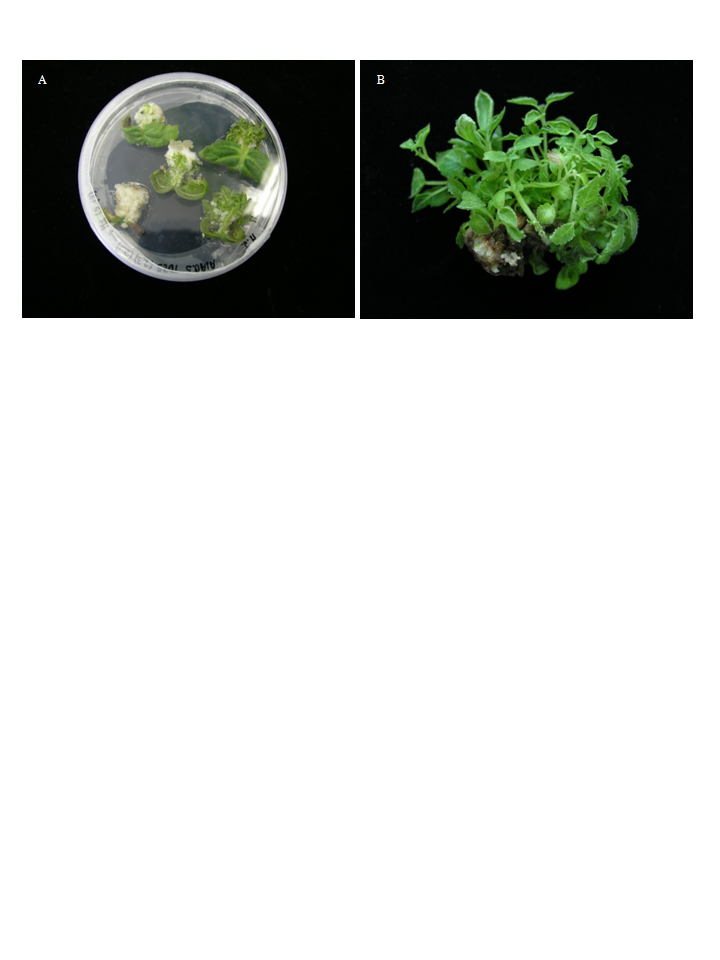 FIGURA 1FIGURA 2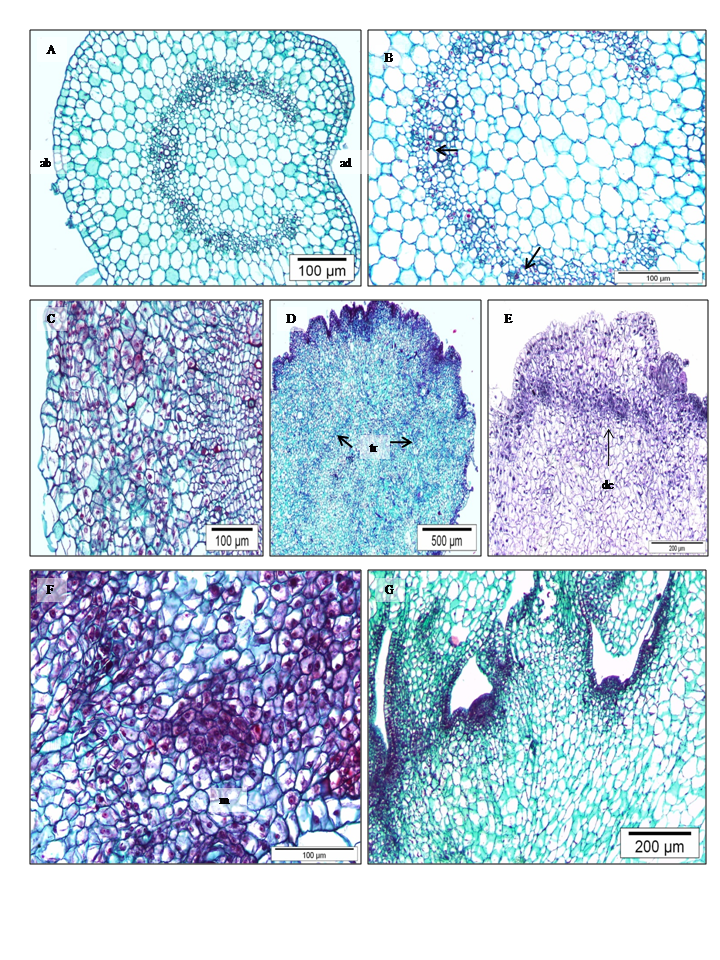 FIGURA 3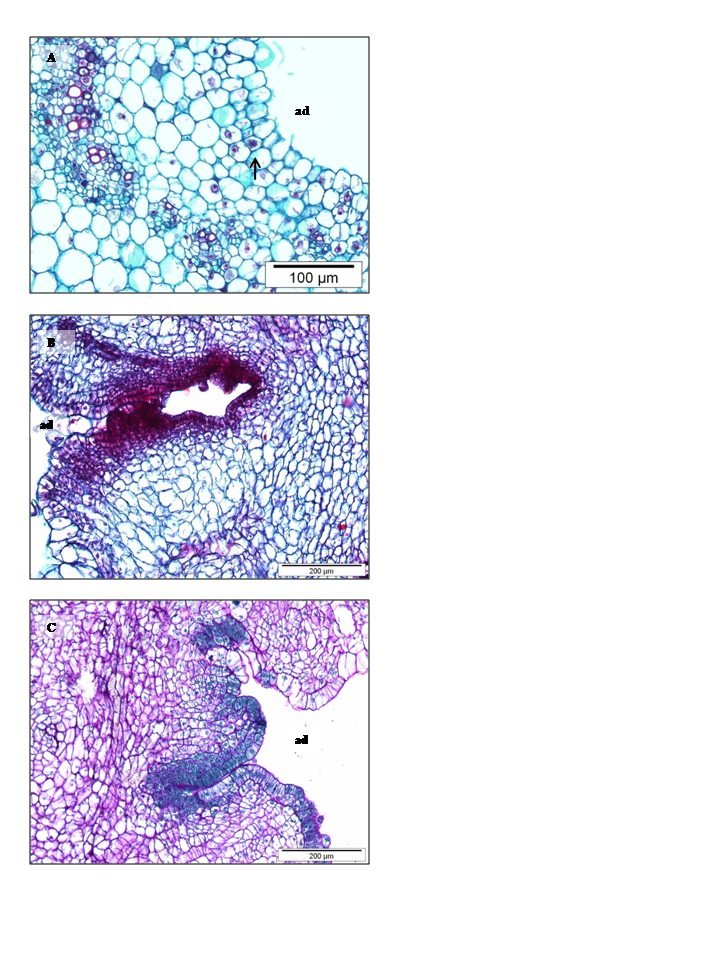 